06.12.2019г. на отделении «ОиПП» проведены  классные часы в группах 125, Р2.Тема классного часа: «СПИД – Чума ХХ1 века».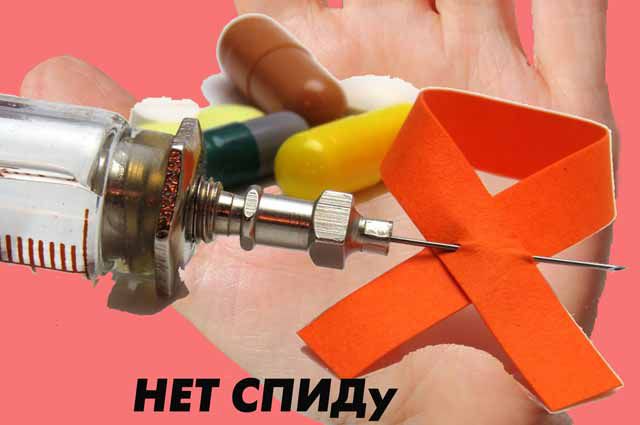 Инкубационный период  длится от 3-х до14-ти суток. Клинические проявления: головная боль, недомогание, общая усталость, повышенная потливость, лихорадка, ангина, фарингит, диарея.
Выработка антител начинается с трех недель до  трех месяцев, но может затягиваться до года. Период первичных проявлений:
продолжается от нескольких дней до 2,5 месяцев, сопровождается увеличением лимфатических узлов, фарингитом, увеличением печени. Период вторичных проявлений:
продолжается от нескольких месяцев до 8-10 лет. Идет активная иммунная перестройка, начинают ослабевать кожноаллергические реакции.Период поражения:
от трех мес. До 8-10 лет, возможны проявления  простого или опоясывающего герпеса, фурункулеза, лихорадки, множественные язвы слизистых и кожи, герпетический бронхит, пневмония: все те болезни, которые ведут к смерти. 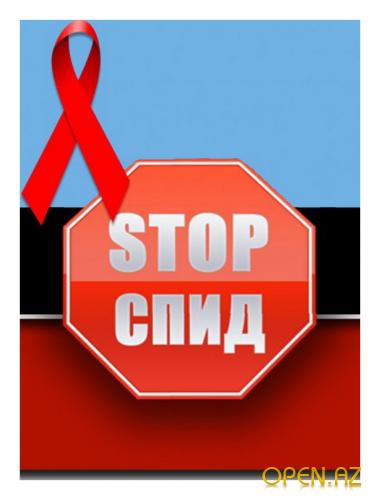 Подавляющая часть инфицированных – молодые люди в возрасте от 15 до 40 лет. Мужчины продолжают составлять большинство среди ВИЧ – инфицированных. До 2005 года доля заражённых женщин была около 25 процентов. Сейчас эта цифра достигла почти 50 процентов, а соотношение инфицированных мужчин и женщин приближается к равному количеству.Специалисты обращают внимание на то, что за период наблюдения в Златоусте умерли 286 человек. Многие из них знали о своём заболевании, но продолжали жить по принципу «будь что будет».Хотя этим больным можно было помочь.В Златоусте, на сегодняшний день имеются лекарственные препараты для лечения ВИЧ. Вовремя начатое лечение предполагает предупреждение вторичных заболеваний и осложнений. Данное мероприятие проведено   библиотекарем Коваленко Л.Н. Во время проведения классного часа  использовались такие методы как: показ презентации. 